Modelling AssumptionsWe make modelling assumptions to simplify a problem and solve it using known mathematical techniques. You must be able to understand how these assumptions will affect calculations versus the real-life situation.A full list of modelling assumptions is on p121 of the textbook. The most common are shown below.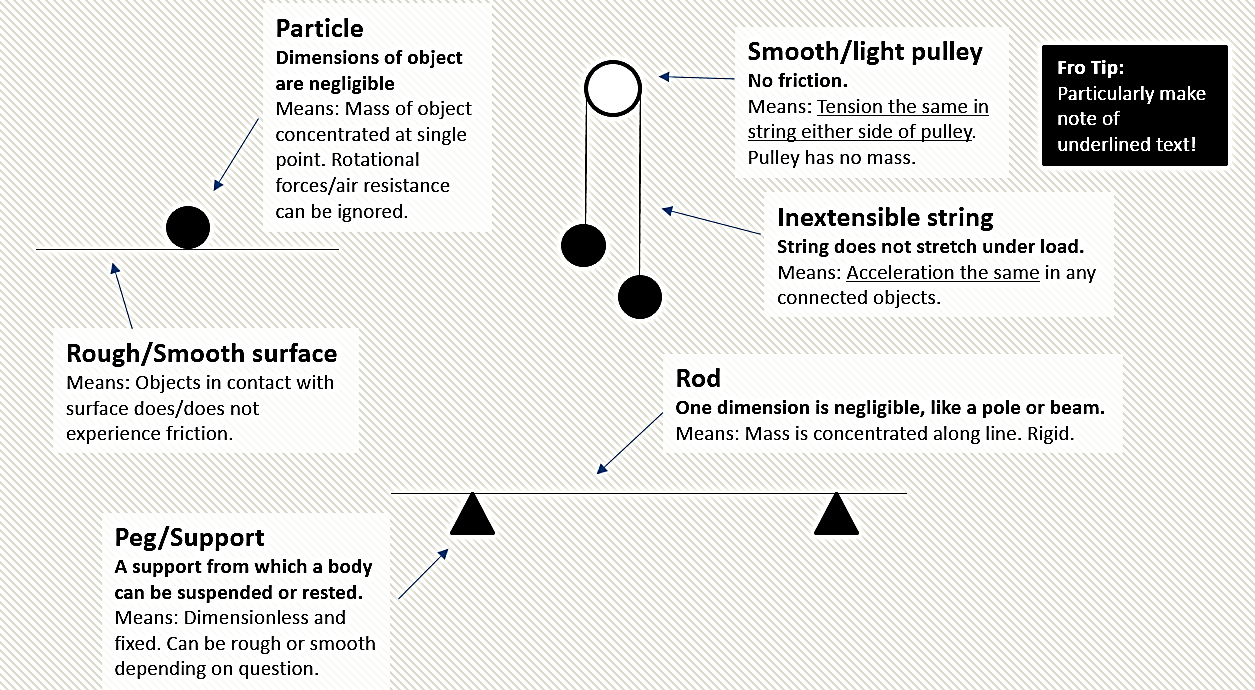 Example (Exercise 8B Question 2)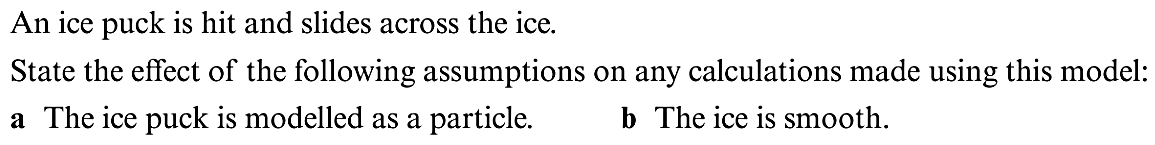 